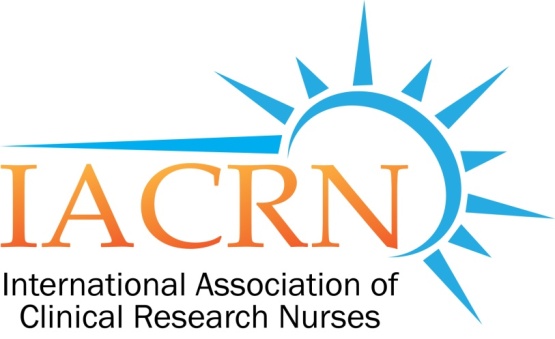 IACRN Research Committee MinutesJune 08, 2016Members Present:						Meeting convened at 3:35PM EST:    Cheryl Fisher, Committee Chair presidingAnnouncements:  Updated Research Committee Meeting invitation for Outlook monthly calendar to be sent out.  Gwen Wallen is temporarily leaving the Committee due to demands of her position as Acting Chief Nursing Officer of NIH Clinical Center.  She plans to rejoin at a later date.Research Committee Abstracts for 2016 Orlando Conference:  Great job everyone!Preconference:  Research Committee preconference abstract accepted. Podiums:  Both abstracts from subcommittees (Workforce and Metrics) were accepted.Posters:  Committee poster is finalized.  Will be sent to IACRN Board for review.  Cheryl has arranged for printing at NIH.Several Committee members submitted posters and podiums which were accepted.May 11, 2016 draft minutes reviewed: minutes approved with a date correction for ISRC consultation/review for Workforce-domain of Practice proposal – corrected date is June 27. (Carolynn 1st / Shaunagh 2nd).Update on Workforce-Domains Project: CherylTitle:  Extending the Description of the Clinical Research Nursing WorkforceProposal will be sent to committee members within the next couple of days.  Committee members, please review and provide feedback as soon as you can.  Meeting with NIH Intramural Scientific Review Committee for Clinical Center Nursing Dept (ISRC) for comments and feedback has been rescheduled to June 27, 2:00 to 3:30pm; Cheryl will do the presentation and then ask for comments and feedback.  Cheryl will send out an invitation with teleconference dial-in numbers.  Committee members are invited to attend via teleconference or in person.  Gordon Hill has agreed to review the proposal and make suggestions from international perspective, in particular, questions collecting data on training and resources available to CRNs in other parts of the world.  Next step is to submit to NIH IRB.Update on Metrics Project:  Carolynn/Penny; Title: “A Retrospective blinded pilot study comparing study outcomes between nurses and non-nurses on protocol deviation rates.”Penny discovered that one of the studies we had intended to review was actually an observational study; currently looking for another that has a clinical intervention.IRB expedited review to UAB.Goal is to have preliminary data to present at Orlando Conference.Update on PreconferenceTitle:  Generating Clinical Research Nurse Priorities Consistent with IACRN’s Mission, Vision, and Strategic Plan Using Nominal Group TechniqueDiscussion related to: IRB submission requirements; Catherine submitting to Partners.org IRB.Challenge is to maintain balance between fulfilling the requirement for awarding contact hours and collecting data to answer research question of generating a research priority list congruent with IACRN mission, vision, strategic plan.  Contact hour requirement grounded in didactic and teaching attendees how to use the NGT.   Contact hours are not awarded for research data collection.Meeting adjourned at 4:00pmNext meeting July 13, 2016Submitted by Catherine A. Griffith, PhD, RN, Research Committee Facilitator2016201620162017Jan 13May 11Sept 14Jan 11Feb 10Jun 8Oct  12 & 26Feb 8Mar 9Jul 13Nov 9Mar 8Apr 13Aug 10Dec 14Apr 12IACRN 8th Annual Conference,October 24-26, 2016, Wyndam Lake, Buena Vista, Florida.Please see IACRN website for detailsIACRN 8th Annual Conference,October 24-26, 2016, Wyndam Lake, Buena Vista, Florida.Please see IACRN website for detailsIACRN 8th Annual Conference,October 24-26, 2016, Wyndam Lake, Buena Vista, Florida.Please see IACRN website for detailsIACRN 8th Annual Conference,October 24-26, 2016, Wyndam Lake, Buena Vista, Florida.Please see IACRN website for detailsCheryl Fisher - ChairCarolynn JonesKathy Hall – Chair ElectKathy GrinkeCatherine Griffith - FacilitatorJoy BaileyShaunagh BrowningRosemary Keller